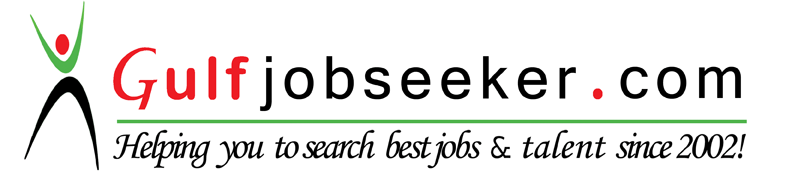 Contact HR Consultant for CV No: 337372E-mail: response@gulfjobseekers.comWebsite: http://www.gulfjobseeker.com/employer/cvdatabasepaid.phpTel.: +971559677574	| malak.mies@gmail.com  | UAE,ABU DHABI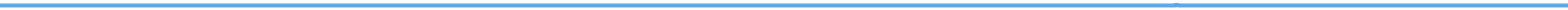 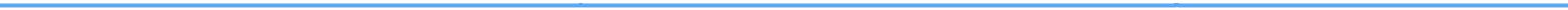 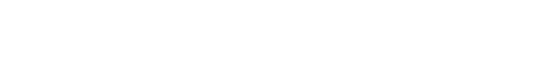 Specialist PediatricianADD CARE MEDICALCENTER-ABU DHABI October 2016 up to dateOut patient clinic belong toAlraha hospital Abu Dhabi	EXPERIENCE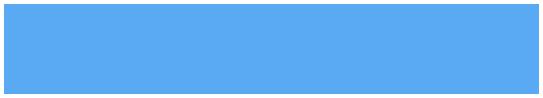 Specialist pediatricianRAMA Specialized HospitalKassala, SudanMay 2014-April 2016Registrar of PediatricsJafar Ibn Aof hospital Khartoum hospital Omdurman Maternity hospitalKhartoum, SudanFebruary 2009 to March 2013Medical officerOmdurman Military HospitalKhartoum, Sudan20032014ER cases management, Admission, and initiating and follow up management plans for pediatric patients.I was enrolling in 4 yrs. rotation programme in different hospital in Khartoum. Our duties included daily round supervising house – officers & twice-weekly grand round with the consultants with weekly outpatient clinic and 24 hrs duties caring for emergencies. There are weekly academic activities including case presentation and journal clubs & weekly discharge clinic & weekly refer clinic and daily morning meetingA lot of experience & skills dealing with different emergencies such as diabetic keto acidosis (DKA), febrile convulsion , status epilepticus, status asthmaticus, acute respiratory infection.M.B.B.S., Faculty of Medicine,Khartoum UniversitySudanClinical MD of Paediatrics & child health,Sudan Medical Specialization boardSudan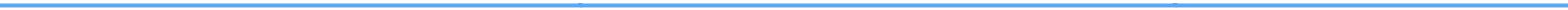 I E N C E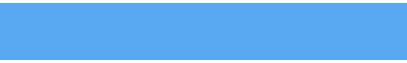 QUALIFICATIONS2016	Arab board in paediatrics & childHealth.2015	Certificate of Advance life support Course,Doha, QatarCOURSES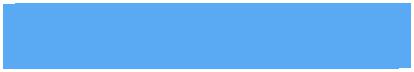 201520092009Setting of intravenous lines .Lumber punctures.Abdominal paracentesis.Setting of nasogastric tube.Setting of urinary catheters.Pleural aspiration.Umbilical catheterization.Partial exchange transfusionCertificate of Pediatric Life Support,Doha, QatarCertificate in Neonatal ResuscitationProgram ,Khartoum, Sudan.Certificate of Basic Life Support,Khartoum, Sudan.Exchange transfusion.Management of comatose patients.Umbilical &arterial catheterization. .Dealing with all neonatal problems such as: Hypoglycaemia, convulsion, RDS, neonatal resuscitationEDUCATION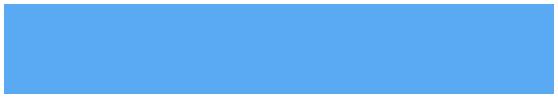 SKILLSArabic (native speaker)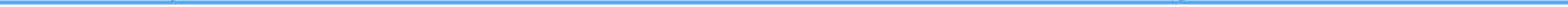 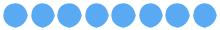 English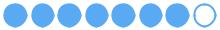 All references & all documents mentioned/detailed above are available upon request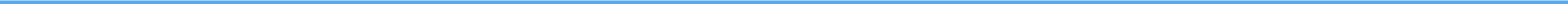 LANGUAGESREFERENCESA certified Pediatric Specialist Registrar, with SEVEN-YEAR clinical experience inPROFILEfast track, high stress environments and high qualifications in PEDIATRIC andfast track, high stress environments and high qualifications in PEDIATRIC andI hereby declared that the facts and evidences given by me in the above application forDECLARATIONme are true, complete and correct to the best of my knowledge and belief.